温馨提示：一、乘坐学院班车人员，请参见“徐汇校区班车时间和接送点示意图”。徐汇校区班车接送点示 意 图（1）时间地点：（周四）上午9：00，徐汇区中山南二路620号（近东安路口）。（2）交    通：50、49、大桥六线、隧道二线、隧道八线、万周线、轨道交通4号线和7号线（东安路站）、12号线（龙华中路站）均可到达。 二、自行前往人员，请参见“奉贤校区自行前往示意图”。奉贤校区自行前往示 意 图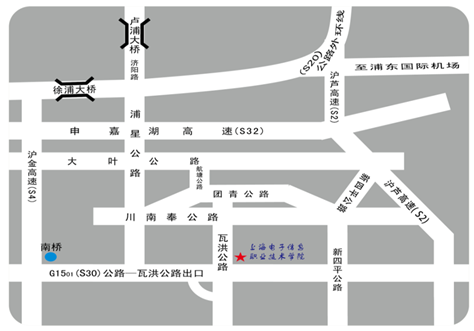 地铁、公交（1） 线路一：地铁一号线到莘庄站南广场转乘莘邵线公交车，至瓦洪公路口下。（2） 线路二：地铁十六号线到新场站转乘龙平芦专线公交车，至瓦洪公路洪中路口下。（3） 线路三：地铁八号线到航天博物馆站转乘江平线公交车，至瓦洪公路口下。自驾车（1） 线路一：从莘庄上沪金高速（S4），转入上海绕城高速（G1501）（往浦东机场方向），到瓦洪公路出口下。（2） 线路二：过卢浦大桥（或徐浦大桥），沿浦星公路向南-南奉公路-团青公路向东到瓦洪公路，向南行驶一公里。（3） 线路三：过杨浦大桥外环线（S20）（往浦东机场方向），沿沪芦高速（S2）（往东海大桥方向到新四平出口右转），沿团青公路左转至瓦洪公路，向南（左转）行驶一公里。